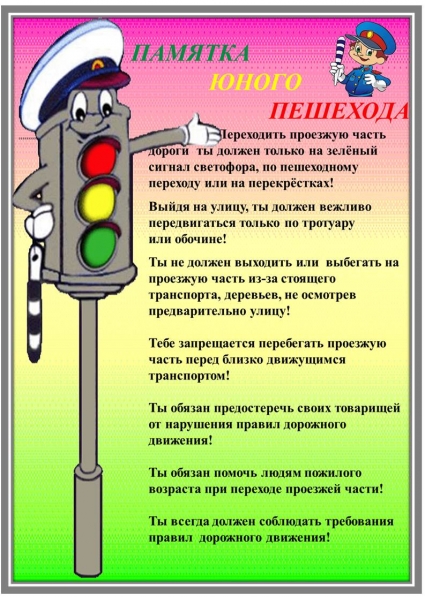 Делаем ребятам предостережение:Выучите срочно правила движения,Чтоб не волновалисьКаждый день родители,Чтоб спокойно ехали улицей водители.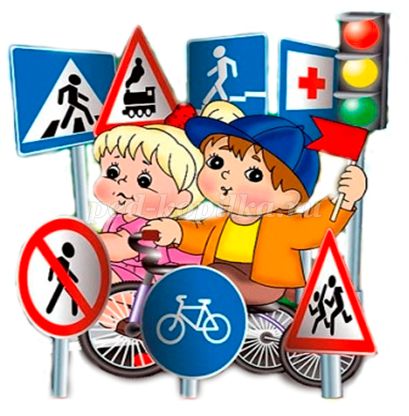 КОМИССИЯ ПО ДЕЛАМ НЕСОВЕРШЕННОЛЕТНИХ И ЗАЩИТЕ ИХ ПРАВ В МУНИЦИПАЛЬНОМ ОБРАЗОВАНИИ «СЫЧЕВСКИЙ РАЙОН» СМОЛЕНСКОЙ ОБЛАСТИ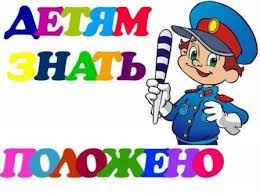 Памятка первокласснику2017 год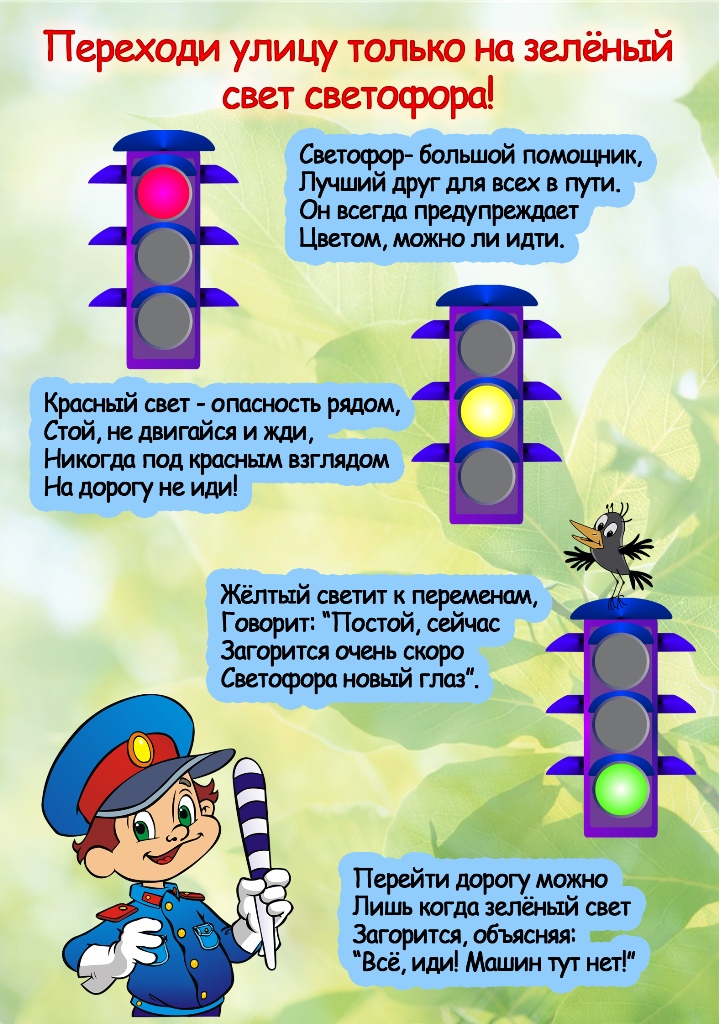 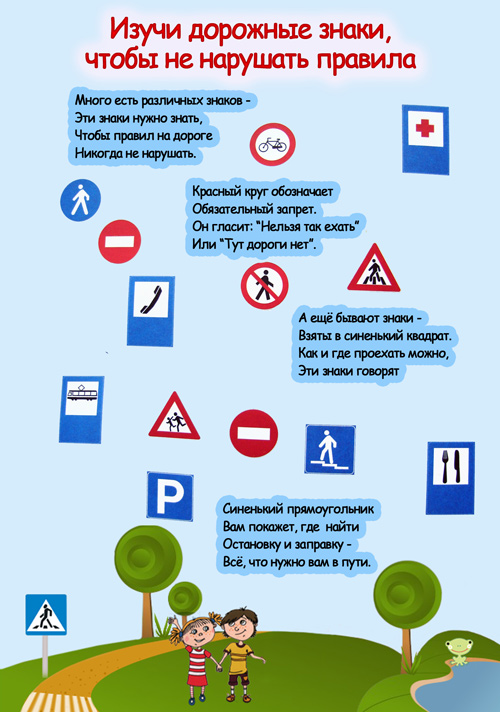 ДОРОЖНЫЕ ЗНАКИ:Знак  «Пешеходная дорожка»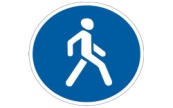 От машин тебя спасетВедь ходить по той дорожке может только пешеход.        Знак «Пешеходный переход»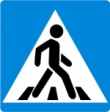 Здесь наземный переход,Ходит целый день народ,Ты водитель не грусти,Пешехода пропусти!Знак «Движение пешеходов запрещено»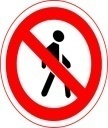 В дождь и в ясную погоду Здесь не ходят пешеходы.Говорит им знак одно:«Вам ходить запрещено!»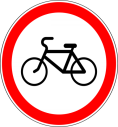 Знак «Движение на велосипедах запрещено»Знак, запомните, друзья, И родители, и дети:Там, где он висит, нельзяЕздить на велосипеде.